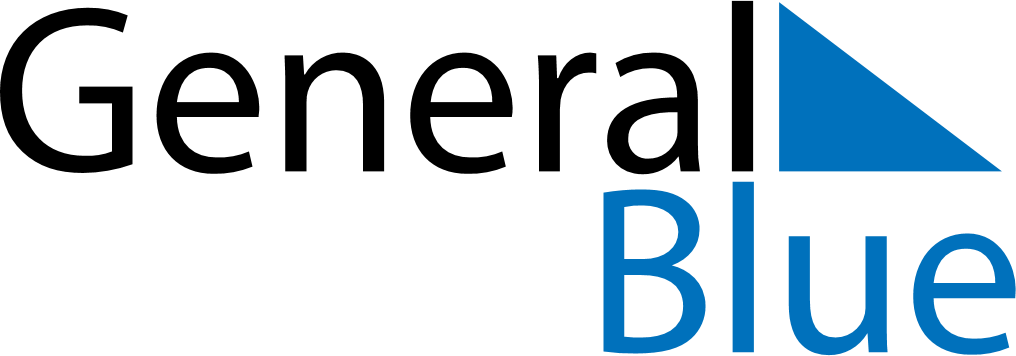 December 2024December 2024December 2024December 2024December 2024December 2024Chachoengsao, Chachoengsao, ThailandChachoengsao, Chachoengsao, ThailandChachoengsao, Chachoengsao, ThailandChachoengsao, Chachoengsao, ThailandChachoengsao, Chachoengsao, ThailandChachoengsao, Chachoengsao, ThailandSunday Monday Tuesday Wednesday Thursday Friday Saturday 1 2 3 4 5 6 7 Sunrise: 6:23 AM Sunset: 5:46 PM Daylight: 11 hours and 22 minutes. Sunrise: 6:23 AM Sunset: 5:46 PM Daylight: 11 hours and 22 minutes. Sunrise: 6:24 AM Sunset: 5:46 PM Daylight: 11 hours and 21 minutes. Sunrise: 6:25 AM Sunset: 5:46 PM Daylight: 11 hours and 21 minutes. Sunrise: 6:25 AM Sunset: 5:47 PM Daylight: 11 hours and 21 minutes. Sunrise: 6:26 AM Sunset: 5:47 PM Daylight: 11 hours and 21 minutes. Sunrise: 6:26 AM Sunset: 5:47 PM Daylight: 11 hours and 20 minutes. 8 9 10 11 12 13 14 Sunrise: 6:27 AM Sunset: 5:47 PM Daylight: 11 hours and 20 minutes. Sunrise: 6:27 AM Sunset: 5:48 PM Daylight: 11 hours and 20 minutes. Sunrise: 6:28 AM Sunset: 5:48 PM Daylight: 11 hours and 20 minutes. Sunrise: 6:28 AM Sunset: 5:48 PM Daylight: 11 hours and 19 minutes. Sunrise: 6:29 AM Sunset: 5:49 PM Daylight: 11 hours and 19 minutes. Sunrise: 6:30 AM Sunset: 5:49 PM Daylight: 11 hours and 19 minutes. Sunrise: 6:30 AM Sunset: 5:50 PM Daylight: 11 hours and 19 minutes. 15 16 17 18 19 20 21 Sunrise: 6:31 AM Sunset: 5:50 PM Daylight: 11 hours and 19 minutes. Sunrise: 6:31 AM Sunset: 5:50 PM Daylight: 11 hours and 19 minutes. Sunrise: 6:32 AM Sunset: 5:51 PM Daylight: 11 hours and 19 minutes. Sunrise: 6:32 AM Sunset: 5:51 PM Daylight: 11 hours and 19 minutes. Sunrise: 6:33 AM Sunset: 5:52 PM Daylight: 11 hours and 19 minutes. Sunrise: 6:33 AM Sunset: 5:52 PM Daylight: 11 hours and 19 minutes. Sunrise: 6:34 AM Sunset: 5:53 PM Daylight: 11 hours and 19 minutes. 22 23 24 25 26 27 28 Sunrise: 6:34 AM Sunset: 5:53 PM Daylight: 11 hours and 19 minutes. Sunrise: 6:35 AM Sunset: 5:54 PM Daylight: 11 hours and 19 minutes. Sunrise: 6:35 AM Sunset: 5:54 PM Daylight: 11 hours and 19 minutes. Sunrise: 6:36 AM Sunset: 5:55 PM Daylight: 11 hours and 19 minutes. Sunrise: 6:36 AM Sunset: 5:55 PM Daylight: 11 hours and 19 minutes. Sunrise: 6:37 AM Sunset: 5:56 PM Daylight: 11 hours and 19 minutes. Sunrise: 6:37 AM Sunset: 5:56 PM Daylight: 11 hours and 19 minutes. 29 30 31 Sunrise: 6:37 AM Sunset: 5:57 PM Daylight: 11 hours and 19 minutes. Sunrise: 6:38 AM Sunset: 5:58 PM Daylight: 11 hours and 19 minutes. Sunrise: 6:38 AM Sunset: 5:58 PM Daylight: 11 hours and 19 minutes. 